Curriculum Vitae 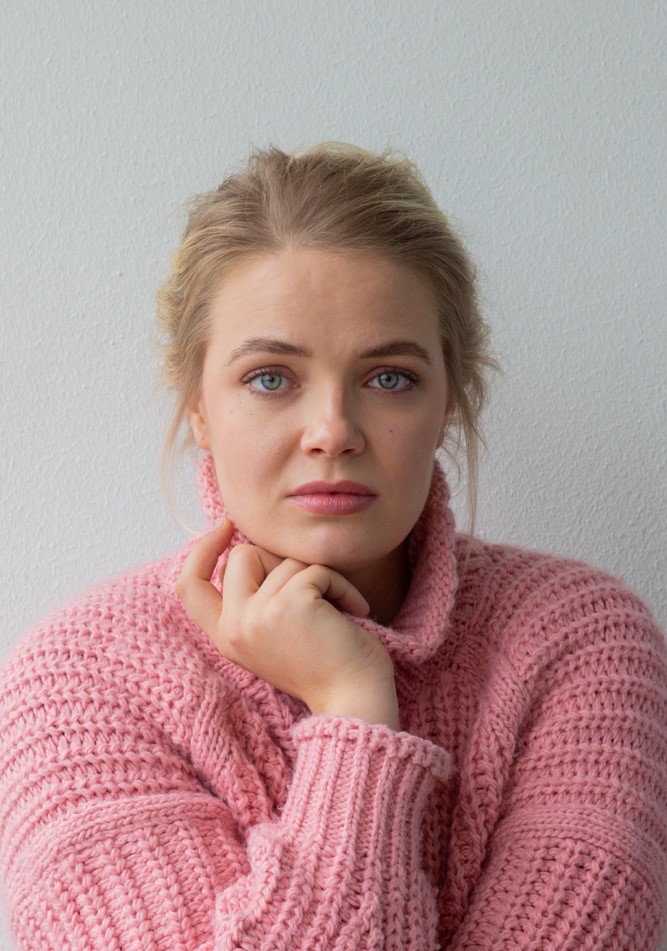 Henriikka Heiskanen Synt. 23.06.1993 Os. Pellavatehtaankatu 19 B 32, 33100 Tampere 	 	 Puh. 045 1864400 E-mail: henriikka.heiskanen@tuni.fiPituus: 175cmHiukset/silmät: vaaleat/vaaleansiniset Teatterialan koulutus: 2019-2022 	Teatteritaiteen kandidaatti, Tampereen yliopisto, Näty 2016-2017 	Teatteri 2-linja, Lahden Kansanopisto 	 2015-2016 	Teatteri 1-linja, Lahden Kansanopisto 	 	 2014-2015 	Näyttelijäntyön jatkolinja, Suomen Teatteriopisto 2012-2013 	Näyttelijäntyön peruslinja, Suomen Teatteriopisto 	 Muu koulutus: 2021    Rantapelastaja (Open Water Lifeguard), SUH2014	English as a second language studies, Columbia University, New York City 2012    Ylioppilas, Kangasalan Lukio Teatteritöitä: 2022     TeaK: Young Blood             Ohj. Minna Lund2021     Näty: NoLoVe – hommage à Valto Laitinen             Ohj. Pauliina Hulkko2021     Näty/LAC: Kad tu sāksi runāt             Ohj. Martins Kalita, Kaiva Kumerova & Dana Avotina-Lace2021     MEDEIA – ihana tyttö             Henriikka Heiskasen sooloteos (Näty)2020 	Teatteri Telakka: Pikkuporvareita 		 Ohj. Antti Haikkala, rooli: Tatjana 2020     Heiskanen-Kola-Sippola-Vodzogbe (Näty): Tää ois ny2019 	Ylioppilasteatteri: Ylioppilasteatterin Kansallinen Metsästrategia 2025              Ohj. Hannes Mikkelsson 2018 	Ylioppilasteatteri: Kuningas Patu Lear	          Ohj. Anni Mikkelsson, rooli: Kuningas Lear 2017 	Teatteri Vanha Juko: Pekka Töpöhäntä             Ohj. Suvi Halinen, rooli: Pulla 2016     Lahden Kansanopisto: Kolme sisarta             Ohj. Misa Palander, rooli: Natasha 2016     Lahden Kansanopisto: Vapauttakaa kuningas Oidipus!  	Ohj. Timo Raita 2015 	Tampereen Ylioppilasteatteri: Vituttaa  	Ohj. Riku Innamaa 2014     Suomen Teatteriopisto: Romeo ja Julia             Ohj. Antti Mikkola, rooli: Mercutio Kameratöitä: 2023     Kylmän sydän (elokuva) 	            Ohj. Miika Hakala, rooli: Paula2022     Hovering over us (lyhäri)             Ohj. Hanna KaihlanenMuu esiintymiskokemus: Ylioppilasteatterin jäsen 2018 lähtien Tampereen Ylioppilasteatterin jäsen 2014 lähtien Improvisaatioteatteri Apollon jäsen 2019 lähtienImprovisaatioteatteri Uuden Kattauksen jäsen 2014-2015 Erityistaidot: ImprovisaatioLaulu, alttoPianon soiton alkeet Tanssi (nykytanssi, jazzin alkeet, lavatanssit)Uinti (krooli, rinta- ja selkäuinti, sukeltaminen)HengenpelastusLentopallo Jalkapallo Ajokortti B EA1- ja EA2-koulutukset Kielitaito: Suomi, äidinkieli Englanti, erinomainen Ruotsi, kohtalainen Saksa, välttävä Latvia (osaan ääntää hyvin)